Муниципальное автономное дошкольное образовательное учреждение детский сада комбинированного вида № «Гармония» муниципального образования город Новороссийск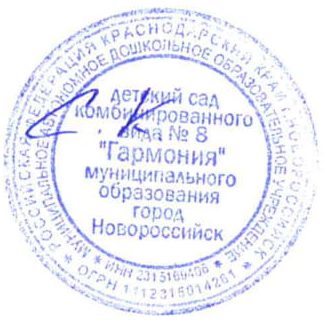                                               Утверждаю:                                                                       заведующий МАДОУ д/с №8                                                                         ____________С.С. КоробицинаПлан  мероприятий по противодействию коррупциив МАДОУ детский сад комбинированного вида №8 «Гармония»  муниципального образования город Новороссийск на 2022 годЗаведующий МАДОУ д/с №8 «Гармония» ___________С.С. Коробицина№ п/пНаименование мероприятияСроки проведенияОтветственныйОрганизационные мероприятия общего характераОрганизационные мероприятия общего характераОрганизационные мероприятия общего характераОрганизационные мероприятия общего характера1.1.Разработка и утверждение Плана мероприятий по противодействию коррупции в МАДОУ детском саду комбинированного вида №8 «Гармония»До 24.01.2022 годаЗаведующий Коробицина С.С.,Предоставление в управление образования администрации муниципального образования город Новороссийск сведений о доходах, имуществе и обязательствах имущественного характера, а также о доходах, имуществе и обязательствах имущественного характера супруга и несовершеннолетних детейВ период с 10 января по 25 марта 2022 годаЗаведующий Коробицина С.С.Предоставление в управление образования администрации муниципального образования город Новороссийск сведений о расходах, а также о расходах супруга и несовершеннолетних детей в соответствии с действующим законодательствомВ период с 10 января  по 25 марта 2022 годаЗаведующий Коробицина С.С.Предоставление в управление образования администрации муниципального образования город Новороссийск уведомлений об отсутствии регистрации руководителя организации в качестве индивидуального предпринимателяВ период с 10 января по 25 марта 2025 годаЗаведующий Коробицина С.С.Осуществление комплекса организационных, разъяснительных и иных мер с сотрудниками организаций. Подведомственных управлению образования администрации муниципального образования город Новороссийск, по вопросам соблюдения ограничений, касающихся получения и дачи ценных подарков, ознакомление с законодательством, предусматривающим ответственность за дачу, получение взятокЕжемесячноЗаведующий Коробицина С.С.Проведение мониторинга мнения родителей по вопросам оказания платных образовательных услуг, привлечения и расходования добровольных пожертвований и целевых взносов физических лицЕжеквартальноЗаведующий Коробицина С.С.Разработка и внедрение образовательно-просветительских программ по вопросам предупреждения коррупции в МАДОУ д/с №8 «Гармония», проведение мероприятий по предупреждению коррупционных правонарушенийЕжемесячноЗаведующий Коробицина С.С.Обновление приказов, и иных документов в сфере противодействия коррупцииПо мере необходимостиЗаведующий Коробицина С.С.Организация рассмотрения уведомлений о фактах обращения в целях склонения сотрудников МАДОУ д/с №8 «Гармония» к совершению коррупционных правонарушенийПри выявлении соответствующих обращенийЗаведующий Коробицина С.С.Организация контроля за использованием имущества, закрепленного за МАДОУ д/с №8 «Гармония»  на праве оперативного управленияПостоянноЗаведующий Коробицина С.С.Рассмотрение вопросов исполнения законодательства в области противодействия коррупции об эффективности принимаемых мер по противодействию «бытовой» коррупции на:- общих собраниях трудового коллектива;- заседаниях трудового коллектива;- педагогических советах.В течение годаЗаведующий Коробицина С.С.Мероприятия в сфере закупок товаров, работ и услуг для нужд МАДОУ д/с №8 «Гармония»Мероприятия в сфере закупок товаров, работ и услуг для нужд МАДОУ д/с №8 «Гармония»Мероприятия в сфере закупок товаров, работ и услуг для нужд МАДОУ д/с №8 «Гармония»Мероприятия в сфере закупок товаров, работ и услуг для нужд МАДОУ д/с №8 «Гармония»2.1.Осуществление закупок. Товаров, работ, услуг в соответствии с Федеральным законом от 05.04.2013 №44-ФЗ ПостоянноЗаведующий Коробицина С.С.2.2.Проведение мониторинга цен, маркетинговых исследований, направленных на формирование объективной цены (начальной (максимальной) цены)При планировании закупкиКонтрактный управляющий2.3.Проведение обучающих семинаров, совещаний в целях консультационной, правовой грамотности, недопущения нарушений при осуществлении закупок и развития добросовестной конкуренцииЕжемесячноЗаведующий Коробицина С.С.2.4.Обновление информации, размещенной на стендах по противодействию коррупцииПо мере необходимостиОтветственный по работе по противодействию коррупцииОбеспечение права граждан на доступ к информации о деятельности МАДОУ д/с №8 «Гармония»Обеспечение права граждан на доступ к информации о деятельности МАДОУ д/с №8 «Гармония»Обеспечение права граждан на доступ к информации о деятельности МАДОУ д/с №8 «Гармония»Обеспечение права граждан на доступ к информации о деятельности МАДОУ д/с №8 «Гармония»3.1.Размещение на официальном сайте МАДОУ д/с №8 «Гармония», в сети Интернет информации об исполнении мероприятий по противодействию коррупцииЕжеквартальноЗаведующий Коробицина С.С.3.2.Организация и использование номеров телефонов  МАДОУ д/с № «Гармония» для обращения по вопросам коррупции для активного привлечения общественности к профилактике и противодействию коррупционных проявленийПостоянноЗаведующий Коробицина С.С.3.3.Усиление контроля за недопущением фактов неправомерного взимания денежных средств с родителей (законных представителей) в МАДОУ д/с №8 «Гармония»ПостоянноЗаведующий Коробицина С.С.3.4.Усиление персональной ответственности работников за неправомерное принятие решения в рамках своих полномочий в МАДОУ д/с №8 «Гармония», установление дифференцированного подхода к снижению размера выплат стимулирующего характера работникам за попытки совершения коррупционных правонарушенийПостоянноЗаведующий Коробицина С.С.Меры по правовому просвещению и повышению антикоррупционной компетентности сотрудников, воспитанников ДОУ и их родителейМеры по правовому просвещению и повышению антикоррупционной компетентности сотрудников, воспитанников ДОУ и их родителейМеры по правовому просвещению и повышению антикоррупционной компетентности сотрудников, воспитанников ДОУ и их родителейМеры по правовому просвещению и повышению антикоррупционной компетентности сотрудников, воспитанников ДОУ и их родителей4.1.Организация  и проведение к Международному дню борьбы с коррупцией (9 декабря) мероприятий, направленных на формирование в обществе нетерпимости к коррупционному поведениюЕжегодноОтветственный по работе по противодействию коррупции4.2.Проведение мероприятий гражданской и правовой  сознательности:- проведение родительских собраний «Права и обязанности участников образовательной деятельности»1 раз в полугодиеВоспитатели групп4.3.Изготовление, распространение, актуализация памяток антикоррупционной тематики среди родительской общественностиПо мере необходимостиОтветственный по работе по противодействию коррупцииВзаимодействие ДОУ и родителей (законных представителей) воспитанниковВзаимодействие ДОУ и родителей (законных представителей) воспитанниковВзаимодействие ДОУ и родителей (законных представителей) воспитанниковВзаимодействие ДОУ и родителей (законных представителей) воспитанников5.1.Проведение ежеквартального опроса (анкетирования) родителей (законных представителей) воспитанников с целью определения степени их удовлетворенности работой ДОУ, качеством предоставляемых образовательных услуг, с последующим размещением анализа данных на сайте ДОУЕжеквартальноОтветственный по работе по противодействию коррупции5.2.Обеспечение функционирования сайта МАДОУ №8, в соответствии с Приказом от 14 августа 2020 года № 831 «Об утверждении Требований к структуре официального сайта образовательной организации в информационно-телекоммуникационной сети „Интернет“ и формату представления информации».ПостоянноЗаведующий Коробицина С.С.